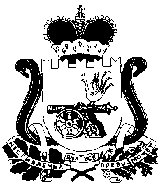 АДМИНИСТРАЦИЯШАТАЛОВСКОГО СЕЛЬСКОГО ПОСЕЛЕНИЯПОЧИНКОВСКОГО РАЙОНА СМОЛЕНСКОЙ ОБЛАСТИПОСТАНОВЛЕНИЕот 10 мая 2023 года                                                      № 41В соответствии с постановлением Администрации Смоленской области от 21.10.2022 года № 754 «О внесении изменений в постановление                             Администрации Смоленской области   от 22.10.2008 № 595»        Администрация Шаталовского сельского поселения Починковского района Смоленской  областиПОСТАНОВЛЯЕТ:        1. Внести  в приложение №1 к постановлению Главы муниципального образования Шаталовского сельского поселения Починковского района Смоленской области от 29.10.2008 года № 20 «Об установлении размеров базовых окладов (базовых должностных окладов) по профессиональным  квалификационным группам профессий рабочих и должностей служащих муниципальных  учреждений на территории Шаталовского сельского поселения Починковского района Смоленской области» (в редакции постановлений Администрации Шаталовского сельского поселения Починковского района Смоленской области от 25.02.2011 № 2, от 10.12.2012 № 58, от 01.10.2013 № 38, от 26.05.2014 № 11, от 23.10.2014 № 19, от 05.02.2015 № 03, от 20.10.2017 № 39, от 08.02.2018 № 1,от 22.10.2019 № 38, от 16.10.2020 № 69, от 26.10.2022 №52) изложив его в новой редакции согласно приложению.2. Настоящее постановление применяется к правоотношениям, возникшим с         1 мая 2023 года.Глава муниципального образованияШаталовского сельского поселенияПочинковского района Смоленской области                                 О.Н. БачуринаМИНИМАЛЬНЫЕ ОКЛАДЫ по профессиональным квалификационным группам общеотраслевых профессий рабочихО внесении изменений в                  постановление Главы муниципального образования Шаталовского          сельского        поселения Починковского района Смоленской области от 29.10.2008 года  № 20 Приложение № 2 кк постановлениюАдминистрации Шаталовского сельского поселения Починковского района  Смоленской областиот 29.10.2008 г. № 20(в редакции Постановлений Администрации Шаталовского сельского поселения Починковского района Смоленской области от 25.02.2011 № 3, от 10.12.2012 № 58, от 01.10.2013 №38, от 26.05.2014 № 11, от 23.10.2014 № 19, от 05.02.2015 № 03, от 20.10.2017 № 39, от 08.02.2018 № 1, от 22.10.2019 № 38, от 16.10.2020 № 69, от 26.10.2022 № 52, от 10.05.2023 № 41)№ п/пНаименование профессиональной квалификационной группыКвалификационный уровеньРазмер базового оклада (рублей)1.Общеотраслевые профессии рабочих первого уровня1 квалификационный уровень39892 квалификационный уровень41602.Общеотраслевые профессии рабочих второго уровня1 квалификационный уровень46462 квалификационный уровень48553 квалификационный уровень55294 квалификационный уровень5893